TÍTULO DEL TRABAJO Apellido Nombre1, Apellido Nombre1-2, etc… email@... 1Facultad de Ciencias Agrarias – Universidad Nacional de Cuyo (UNCuyo), 2Instituto Nacional de Tecnología Agropecuaria (INTA) Resumen ExtendidoEste documento está realizado en el formato correspondiente a los Resúmenes Extendidos (ya sean trabajos científicos o relatos de experiencias), de forma tal que puedan crear sus trabajos a partir de esta plantilla.Para la escritura del documento se utilizará interlineado simple, tipo de letra Times New Roman, tamaño 12 pt, alineación justificada y espaciado posterior de cada párrafo de 6 pt. El archivo a entregar será en formato Word y deberá tener tamaño de hoja IRAM A4, dejando 2 cm para los márgenes izquierdo y derecho y 3 cm en los márgenes superior e inferior.El título del trabajo, que debe ser representativo del contenido de la contribución, se colocará utilizando fuente Times New Roman, estilo normal, tamaño 12 pt, en no más de dos líneas, tipografía mayúscula y centrado. Entre el título y los autores se colca una línea en blanco. Los autores se colocarán con Apellido y Nombre, en fuente Times New Roman, estilo cursiva, negrita, alineación centrada, tamaño 12 pt, vinculando con un número superíndice a cada autor con su respectivo lugar de trabajo o institución. Al final se debe incluir la dirección de correo electrónico del primer autor/a. En todos los casos, cada autor/a debe haber participado suficientemente en el trabajo como para asumir responsabilidad de su contenido.La institución, empresa, área o dependencia en la que se desempeñan deberá figurar sin abreviaturas en fuente Times New Roman, estilo cursiva, tamaño 12 pt, alineación centrada. Luego del detalle de las instituciones se coloca una línea en blanco que lo separa del resumen extendido.  La claridad y orden con que un resumen esté redactado facilitará la labor de los árbitros y hará más rápido el proceso de revisión. Es recomendable que los/as autores/as se aseguren que su texto no tenga errores de morfosintaxis. Asimismo, es imprescindible que las referencias, tanto las citadas en el texto como las de la lista de ellas, se citen de acuerdo a lo establecido en las normas APA. Características específicas de cada tipo de Resumen Extendido-Trabajos científicos: El trabajo en su totalidad no deberá exceder las tres (3) páginas (incluyendo tablas, figuras y bibliografía). Se deberán incluir las secciones: introducción, objetivos, material y métodos, resultados, conclusiones y recomendaciones y bibliografía. Los subtítulos se colocarán en negrita, fuente Times New Roman, estilo normal, tamaño 12 pt.-Experiencias productivas o relatos de experiencias: El trabajo en su totalidad no deberá exceder las dos (2) páginas (incluyendo tablas, figuras o imágenes). Se deberá incluir: introducción (planteo del problema), objetivos (propuesta de solución) y resultados (resultados y aprendizaje obtenidos); pero no se colocarán los títulos que especifiquen estas secciones en el texto presentado.Otras características generales de todos los Resúmenes ExtendidosLas cifras se expresarán en números arábigos, excepto cuando aquellas inicien una oración o cuando se trate de una sola unidad. Las unidades serán las correspondientes al Sistema Internacional.Cuando se utiliza una sigla en un texto, la primera vez que se menciona debe transcribirse el nombre completo seguido entre paréntesis de las siglas correspondientes. En posteriores alusiones basta únicamente con la sigla y no es necesario volver a desarrollarla. En el título y en el resumen es mejor no utilizar siglas, pero si se usan, deben ser asimismo explicadas, pero no exime de la obligación de desarrollarla en el texto.Las Tablas, Gráficos y/o figuras (mapas, fotografías, etc) deben ser insertadas en documento de Word en el lugar indicado, debidamente numeradas y citadas en el texto. Para la elaboración de las ecuaciones se recomienda el uso del Editor Word ®.Las tablas se numerarán en forma correlativa por su aparición en el texto, indicando su contenido en la cabecera de la misma, precedido por la palabra "Tabla" y a continuación el número, guión y luego la descripción en texto normal (Times New Roman 10 pt, centrado). Las figuras y gráficos también se numerarán en forma correlativa por su aparición en el texto, indicando su contenido al pie, precedido por la palabra "Figura" o “gráfico”, a continuación el número, un guión y luego la descripción en texto normal (Times New Roman 10 pt, centrado).En las Tablas o figuras el tipo de letra será Times New Roman, estilo normal (sin negrita), tamaño 10 pt. La tabla deberá mostrar solo las líneas horizontales, sin verticales ni bordes exteriores. Los valores numéricos estarán alineados a la derecha y los alfanuméricos centrados. Los encabezados de columnas irán centrados horizontal y verticalmente en negrita. Se utilizará el punto como separadores de miles y la coma como separador de decimales. Las figuras deben poseer un adecuado contraste, y pueden ser en escala de grises o full color.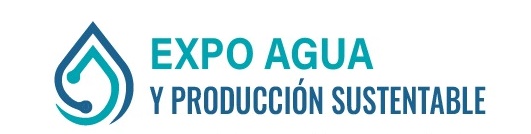 Figura 1- Ejemplo de imagen full color.La sección Bibliografía (para los trabajos científicos) podrá incluir como máximo cuatro referencias bibliográficas y se realizará respetando normas APA, con sangría francesa de 1,27 cm y ordenadas alfabéticamente.Cada trabajo (científico o relatos de experiencias) será evaluado y se notificará a los autores del resultado de la evaluación por el “Comité Científico” indicando el formato de presentación (oral, póster). Las decisiones del “Comité Científico” no serán apelables.